NATIONAL ASSEMBLYQUESTION FOR WRITTEN REPLY QUESTION NO.: 1462	Ms V van Dyk (DA) to ask the Minister of Communications:(1)	With regard to a certain contract (name furnished), (a) what was the initial budget allocated for the outsourcing of the service to redesign the SA Broadcasting Corporation’s (SABC) website, (b) why did the service need to be outsourced and (c) how many staffers are employed in the SABC’s IT division;(2)	whether a tender process was followed to appoint the specified company; if not, why not; if so, what are the relevant details of the tender process that was followed;(3)	(a) who did the shortlisting, (b) who decided to appoint the specified company to provide this service, (c) what was the total value amount of the contract tendered, (d) what total amount has been paid to the specified company to date and (e) what was the quality of work delivered by the specified company?										NW1604E REPLYAccording to the SABC: (1) 	(a) an amount of R 4 550 000 excluding VAT was budgeted for redesign of the SABC seven websites, (b) 	due to lack of skills and requisite expertise, (c)  the business unit (BIT) currently employes five (5) technical and development  resources who have to develop and maintain/support  26 websites of the SABC. (2)	an unsolicited proposal was received from the service provider and the entitiy was appointed through deviation in line with the SABC Supply Chain Management Policy. (3)	there was no shortlisting, the appointment was endorsed by the three executive directors, the contract value amount to R4 550 000 excluding VAT, an amount of R4 550 000 excluding VAT has been paid to date, the New Metro FM website bears reference.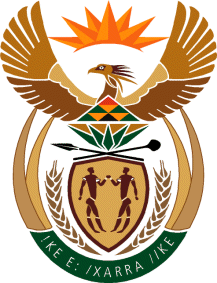 MINISTRY OF COMMUNICATIONS
REPUBLIC OF SOUTH AFRICAPrivate Bag X 745, Pretoria, 0001, Tel: +27 12 473 0164   Fax: +27 12 473 0585Tshedimosetso House,1035 Francis Baard Street, Tshedimosetso House, Pretoria, 1000